О проведении сплошной перерегистрации граждан Переправненского сельского поселения Мостовского района, состоящих на учете в качестве нуждающихся в жилых помещениях, предоставляемых по договорам социального наймаВ соответствии с законом Краснодарского края от 29 декабря 2008 года            № 1655-КЗ «О порядке ведения органами местного самоуправления учета граждан в качестве нуждающихся в жилых помещениях», в целях  определения реальной потребности граждан в жилье по Переправненскому сельскому поселению п о с т а н о в л я ю:        1. Провести сплошную перерегистрацию граждан Переправненского сельского поселения Мостовского района, состоящих на учете в качестве нуждающихся в жилых помещениях, предоставляемых по договорам социального найма с 10 февраля до 10 марта 2016 года. 2. Общему отделу администрации Переправненского сельского поселения Мостовского района (Кривомазова) обнародовать настоящее постановление в установленном законом порядке.         3. Контроль за выполнением настоящего постановления оставляю за собой.         4.   Постановление  вступает в силу со дня его официального обнародования.Глава Переправненскогосельского поселения 	                   				           	А.Е.КошмелюкЛИСТ СОГЛАСОВАНИЯпроекта постановления администрации Переправненского сельского поселения от __________________ №__________«О проведении сплошной перерегистрации граждан Переправненского сельского поселения Мостовского района, состоящих на учете в качестве нуждающихся в жилых помещениях, предоставляемых по договорам социального найма»Проект подготовлен и внесен:Заместитель главы администрации  					Т.В.МухинаПроект согласован:Начальник общего отдела                                                               Л.Н.Кривомазова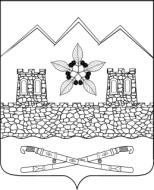 